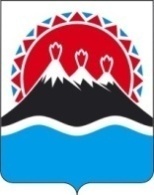 г. Петропавловск-Камчатский		                               «01» июня 2016 годаПРИКАЗЫВАЮ:Внести в приказ Агентства записи актов гражданского состояния Камчатского края от 09.06.2009 № 12-п «Об утверждении Порядка уведомления представителя нанимателя о фактах обращения в целях склонения к совершению коррупционных правонарушений государственного гражданского служащего Камчатского края в Агентстве записи актов гражданского состояния Камчатского края» следующие изменения:часть 2 изложить в следующей редакции:«2. Шишкиной Е.А., консультанту Агентства записи актов гражданского состояния Камчатского края, обеспечить:1) ознакомление с настоящим приказом государственных гражданских служащих Камчатского края, замещающих должности государственной гражданской службы Камчатского края в Агентстве записи актов гражданского состояния Камчатского края, назначение на которые и освобождение от которых осуществляются руководителем Агентства записи актов гражданского состояния Камчатского края (далее – гражданские служащие);2) прием и регистрацию уведомлений представителя нанимателя о фактах обращения в целях склонения к совершению коррупционных правонарушений гражданского служащего (далее – уведомление);3) формирование и ведение журнала регистрации уведомлений, а также выдачу талона-уведомления подавшим уведомление гражданским служащим;4) своевременное представление руководителю Агентства записи актов гражданского состояния Камчатского края уведомлений для принятия решений о проверке сведений, содержащихся в них, и передачу уведомлений в Главное управление Губернатора и Правительства Камчатского края для осуществления этой проверки.»;2) в приложении:а) в части 1.2 раздела 1 слова «от 04.05.2008 № 56» заменить словами «от 20.11.2013 № 343»;б) в разделе 2:часть 2.1 изложить в следующей редакции:«2.1.Организация приема и регистрации уведомлений гражданских служащих о фактах обращения к ним в целях склонения их к совершению коррупционных правонарушений (далее – уведомление) осуществляется гражданским служащим Агентства записи актов гражданского состояния Камчатского края, уполномоченным на прием и регистрацию уведомления (далее – уполномоченное на прием и регистрацию уведомления должностное лицо).»;часть 2.2 изложить в следующей редакции:«2.2. Гражданский служащий при обращении к нему каких-либо лиц в целях склонения его к совершению коррупционных правонарушений уведомляет представителя нанимателя обо всех случаях таких обращений не позднее одного рабочего дня, следующего за днем такого обращения, посредством представления (либо направления по почте) письменного уведомления в произвольной форме или по форме в соответствии с приложением 1 к настоящему Порядку уполномоченному на прием и регистрацию уведомления должностному лицу.»;в части 2.8 слова «регистрируются в журнале» заменить словами «регистрируются в день поступления в журнале»;дополнить частью 2.81 следующего содержания:«2.81. В журнале запрещается указывать ставшие известными сведения о частной жизни лица, подавшего уведомление, сведения, составляющие его личную и семейную тайну, а также иную конфиденциальную информацию.»;в части 2.11 «обязано выдать» заменить словами «обязано одновременно выдать»;в части 2.12 дополнить словами «с уведомлением по указанному им в уведомлении адресу не позднее одного рабочего дня, следующего за днем регистрации»;дополнить частью 2.14 следующего содержания:«2.14. Уполномоченное на прием и регистрацию уведомления должностное лицо не позднее следующего рабочего дня с даты регистрации уведомления передает представителю нанимателя гражданского служащего поступившее от него уведомление.»;в) раздел 3 изложить в следующей редакции:«3. Организация проверки содержащихсяв уведомлениях сведений3.1. Представитель нанимателя в день поступления к нему уведомления, но не позднее 2 рабочих дней со дня его регистрации, принимает решение о проверке сведений, содержащихся в уведомлении (далее – проверка), которое оформляется в форме резолюции.3.2. В соответствии с решением представителя нанимателя о проведении проверки уведомление с приложением материалов, указанных в части 2.7 настоящего Порядка, передается не позднее 3 рабочих дней со дня его регистрации, уполномоченным на прием и регистрацию уведомления должностным лицом в Главное управление государственной службы Губернатора и Правительства Камчатского края (далее – Главное управление государственной службы) для организации проверки в соответствии с частью 31 постановления Губернатора Камчатского края от 08.05.2009 № 128 «Об утверждении Порядка уведомления Губернатора Камчатского края о фактах обращения в целях склонения к совершению коррупционных правонарушений государственного гражданского служащего Камчатского края, в отношении которого Губернатор Камчатского края осуществляет полномочия представителя нанимателя» (далее – Порядок уведомления, утвержденный постановлением Губернатора Камчатского края от 08.05.2009 № 128).3.3. Проверка осуществляется Главным управлением государственной службы в том числе во взаимодействии со структурными подразделениями Агентства записи актов гражданского состояния Камчатского края, другими исполнительными органами государственной власти Камчатского края в соответствии с частями 3.21, 3.22 и 3.3 Порядка уведомления, утвержденного постановлением Губернатора Камчатского края от 08.05.2009 № 128 в течение 10 рабочих дней со дня регистрации уведомления.  3.4. Уведомление, мотивированное заключение, подготовленное Главным управлением государственной службы по результатам проверки, другие материалы в течение 2 рабочих дней со дня завершения проверки, но не позднее 12 рабочих дней со дня регистрации уведомления, направляются Главным управлением государственной службы представителю нанимателя для принятия им соответствующего решения, указанного в части 3.5 настоящего Порядка.3.5. В случае наличия признаков склонения гражданского служащего к совершению коррупционных правонарушений представитель нанимателя с учетом мотивированного заключения в течение 2 рабочих дней со дня его поступления принимает одно из следующих решений:1) о принятии организационных мер с целью предотвращения впредь возможности обращения в целях склонения гражданского служащего к совершению коррупционных правонарушений;2) об исключении возможности принятия гражданским служащим, подавшим уведомление, гражданскими служащими, имеющими отношение к фактам, содержащимся в уведомлении, единоличных решений по вопросам, с которыми связана вероятность совершения коррупционного правонарушения;3) о необходимости внесения изменений в нормативные правовые акты, регламентирующие деятельность Агентства записи актов гражданского состояния Камчатского края, с целью устранения условий, способствовавших обращению в целях склонения гражданского служащего к совершению коррупционных правонарушений;4) о незамедлительной передаче материалов проверки в один из правоохранительных органов (или в несколько одновременно) в соответствии с их компетенцией;5) о проведении служебной проверки сведений, содержащихся в уведомлении в отношении гражданского служащего. 3.6. При наличии в мотивированном заключении информации об отсутствии признаков склонения гражданского служащего к совершению коррупционных правонарушений представитель нанимателя в течение 2 рабочих дней со дня поступления мотивированного заключения принимает решение о принятии результатов проверки к сведению.3.7. Уполномоченное на прием и регистрацию уведомления должностное лицо информирует подавшего уведомление гражданского служащего о принятом представителем нанимателя решении по результатам проверки, в течение 2 рабочих дней со дня после принятия решения.3.8. Гражданский служащий, уведомивший представителя нанимателя, органы прокуратуры или другие государственные органы о фактах обращения в целях склонения его к коррупционным правонарушениям, о фактах обращения к иным гражданским служащим в связи с исполнением служебных обязанностей каких-либо лиц в целях склонения их к совершению коррупционных правонарушений, в связи с его участием в уголовном судопроизводстве в качестве потерпевшего или свидетеля находится под защитой государства в соответствии с Федеральным законом от 20.08.2004 № 119-ФЗ «О государственной защите потерпевших, свидетелей и иных участников уголовного судопроизводства».3.9. Представитель нанимателя принимает меры по защите гражданского служащего, уведомившего его, органы прокуратуры или другие государственные органы о фактах обращения в целях склонения его к совершению коррупционного правонарушения, о фактах обращения к иным гражданским служащим в связи с исполнением ими служебных обязанностей каких-либо лиц в целях склонения их к совершению коррупционных правонарушений, в части обеспечения гражданскому служащему гарантий, предотвращающих его неправомерное увольнение, перевод на нижестоящую должность, лишение или снижение размера премии, перенос его времени отпуска, его привлечение к дисциплинарной ответственности в период рассмотрения представленного гражданским служащим уведомления.3.10. Меры защиты гражданского служащего применяются на основании его письменного заявления или с его согласия, выраженного в письменной форме.3.11. В случае привлечения к дисциплинарной ответственности гражданского служащего, обоснованность такого решения рассматривается на заседании комиссии по соблюдению требований к служебному поведению государственных гражданских служащих Камчатского края и урегулированию конфликта интересов в Агентстве записи актов гражданского состояния Камчатского края в соответствии с пунктом 3 части 3.1 Положения о комиссиях по соблюдению требований к служебному поведению государственных гражданских служащих Камчатского края и урегулированию конфликта интересов, утвержденного Законом Камчатского края от 03.12.2010 № 526 «О комиссиях по соблюдению требований к служебному поведению государственных гражданских служащих Камчатского края и урегулированию конфликта интересов», с учетом положений, предусмотренных подпунктом «а» пункта 21 Указа Президента Российской Федерации от 02.04.2013 № 309 «О мерах по реализации отдельных положений Федерального закона «О противодействии коррупции».»;г) дополнить разделом 4 следующего содержания:«4. Заключительные положения4.1. Уполномоченное на прием и регистрацию уведомления должностное лицо обеспечивает конфиденциальность и сохранность полученных данных, а также несет персональную ответственность за разглашение полученных сведений в соответствии с законодательством Российской Федерации.4.2. Уведомление, материалы проверки и мотивировочное заключение по результатам проверки подлежат хранению в Агентстве записи актов гражданского состояния Камчатского края, в течение 3 лет со дня ее окончания, после чего передаются в архив.4.3. Решение, принятое представителем нанимателя по результатам проверки сведений, содержащихся в уведомлении, может быть обжаловано подавшим уведомление гражданским служащим в соответствии с законодательством Российской Федерации.».2. Шишкиной Е.А., консультанту Агентства записи актов гражданского состояния Камчатского края:ознакомить с настоящим приказом государственных гражданских служащих Камчатского края, замещающих должности государственной гражданской службы Камчатского края в Агентстве записи актов гражданского состояния Камчатского края, назначение на которые и освобождение от которых осуществляются руководителем Агентства записи актов гражданского состояния Камчатского края.3.Настоящий приказ вступает в силу через 10 дней после дня его официального опубликования.Пояснительная запискак проекту приказа Агентства записи актов гражданского состояния Камчатского края «О внесении изменений в приказ Агентства записи актов гражданского состояния Камчатского края от 09.06.2009 № 12-п «Об утверждении Порядка уведомления представителя нанимателя о фактах обращения в целях склонения к совершению коррупционных правонарушений государственного гражданского служащего Камчатского края в Агентстве записи актов гражданского состояния Камчатского края»Настоящий проект разработан в целях уточнения отдельных положений приказа Агентства записи актов гражданского состояния Камчатского края «О внесении изменений в приказ Агентства записи актов гражданского состояния Камчатского края от 09.06.2009 № 12-п «Об утверждении Порядка уведомления представителя нанимателя о фактах обращения в целях склонения к совершению коррупционных правонарушений государственного гражданского служащего Камчатского края в Агентстве записи актов гражданского состояния Камчатского края» в связи с принятием постановления Губернатора Камчатского края от 05.05.2016 № 48 «О внесении изменений в постановление Губернатора Камчатского края от 08.05.2009 № 128 «Об утверждении Порядка уведомления Губернатора Камчатского края о фактах обращения в целях склонения к совершению коррупционных правонарушений государственного гражданского служащего Камчатского края, в отношении которого Губернатор Камчатского края осуществляет полномочия представителя нанимателя».Издание настоящего проекта приказа не потребует дополнительных финансовых расходов краевого бюджета.Проект приказа Агентства записи актов гражданского состояния Камчатского края 20.05.2016 размещен на официальном сайте исполнительных органов государственной власти Камчатского края в сети «Интернет» для проведения независимой антикоррупционной экспертизы в срок до 30.05.2016. По окончании указанного срока заключений (не) поступило.АГЕНТСТВО ЗАПИСИ АКТОВ ГРАЖДАНСКОГО СОСТОЯНИЯ КАМЧАТСКОГО КРАЯПРИКАЗ № 19-пО внесении изменений в приказ Агентства записи актов гражданского состояния Камчатского края от 09.06.2009 № 12-п «Об утверждении Порядка уведомления представителя нанимателя о фактах обращения в целях склонения к совершению коррупционных правонарушений государственного гражданского служащего Камчатского края в Агентстве записи актов гражданского состояния Камчатского края»И.о. руководителяН.А. Польшина